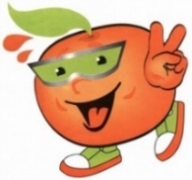 МБУ ДО «Детско-юношеский центр «Юность»ул. Техническая, 44а, тел./факс 366-53-40, E-mail: unost2015@mail.ruКлубы по месту жительства МБУ ДО «Детско-юношеский центр «Юность»ул. Техническая, 44а, тел./факс 366-53-40, E-mail: unost2015@mail.ruКлубы по месту жительства Микрорайон Старая СортировкаМикрорайон Старая СортировкаМикрорайон Старая СортировкаМикрорайон Старая СортировкаМикрорайон Старая СортировкаКлуб «Восход», ул. Техническая, 81,т. 322-41-99Демина Лариса ВладимировнаКлуб «Восход», ул. Техническая, 81,т. 322-41-99Демина Лариса ВладимировнаКлуб «Восход», ул. Техническая, 81,т. 322-41-99Демина Лариса Владимировнанастольный теннис, хореография, гитара, углуб-е изучение рус. яз., углуб-е изучение истории, нравственные основы культуры настольный теннис, хореография, гитара, углуб-е изучение рус. яз., углуб-е изучение истории, нравственные основы культуры Клуб «Искра», ул. Техническая, 53,т. 366-43-50  Хрусталькова Елена Евгеньевна Клуб «Искра», ул. Техническая, 53,т. 366-43-50  Хрусталькова Елена Евгеньевна Клуб «Искра», ул. Техническая, 53,т. 366-43-50  Хрусталькова Елена Евгеньевна гитара, рукоделие, футбол,подготовка к школе гитара, рукоделие, футбол,подготовка к школе Клуб «Романтик», ул. Крупская, 6,т. 322-73-68 Собянина Анна Сергеевна Клуб «Романтик», ул. Крупская, 6,т. 322-73-68 Собянина Анна Сергеевна Клуб «Романтик», ул. Крупская, 6,т. 322-73-68 Собянина Анна Сергеевна декоративно-прикладное творчество, основы химии, английский языкдекоративно-прикладное творчество, основы химии, английский языкКлуб «Сталкер», ул. Билимбаевская, 34/1,т. 322-53-64 Ширпужева Тамара ВикторовнаКлуб «Сталкер», ул. Билимбаевская, 34/1,т. 322-53-64 Ширпужева Тамара ВикторовнаКлуб «Сталкер», ул. Билимбаевская, 34/1,т. 322-53-64 Ширпужева Тамара Викторовнавелоспорт, классический танец, музыкальная студиявелоспорт, классический танец, музыкальная студияКлуб «Старт», ул. Билимбаевская, 34/3,т. 322-57-05 Зайцева Алла ВладимировнаКлуб «Старт», ул. Билимбаевская, 34/3,т. 322-57-05 Зайцева Алла ВладимировнаКлуб «Старт», ул. Билимбаевская, 34/3,т. 322-57-05 Зайцева Алла Владимировнаизостудия, дартс, гитара, вокал, хореография, студия КВНизостудия, дартс, гитара, вокал, хореография, студия КВНКлуб «Юность», пр. Седова, 56, т. 366-95-07Резчикова Алёна ИгоревнаКлуб «Юность», пр. Седова, 56, т. 366-95-07Резчикова Алёна ИгоревнаКлуб «Юность», пр. Седова, 56, т. 366-95-07Резчикова Алёна Игоревнаподготовка к школе, психолог, брейк-данс, хип-хоп, изостудия, рукоделие, хореография, мультстудия, робототехника, гитараподготовка к школе, психолог, брейк-данс, хип-хоп, изостудия, рукоделие, хореография, мультстудия, робототехника, гитараКлуб «Центр молодежных инициатив», ул. Техническая, 44а, т. 366-50-18,Латникова Екатерина АлександровнаКлуб «Центр молодежных инициатив», ул. Техническая, 44а, т. 366-50-18,Латникова Екатерина АлександровнаКлуб «Центр молодежных инициатив», ул. Техническая, 44а, т. 366-50-18,Латникова Екатерина Александровнавокал, хореография, патриотический отряд, английский язык, футбол, студия журналистикивокал, хореография, патриотический отряд, английский язык, футбол, студия журналистикиЦентральный микрорайонЦентральный микрорайонЦентральный микрорайонЦентральный микрорайонЦентральный микрорайонКлуб «Джамп», ул. Шевченко, 33, Загоровская Наталия ДмитриевнаКлуб «Джамп», ул. Шевченко, 33, Загоровская Наталия ДмитриевнаКлуб «Джамп», ул. Шевченко, 33, Загоровская Наталия Дмитриевнаспортивная аэробикаспортивная аэробикаКлуб «Зал борьбы», ул. Мельковская, 2д Пышминцев Валерий АлександровичКлуб «Зал борьбы», ул. Мельковская, 2д Пышминцев Валерий АлександровичКлуб «Зал борьбы», ул. Мельковская, 2д Пышминцев Валерий АлександровичборьбаборьбаКлуб «Огонек», ул. Мельковская, 11, т. 370-24-91 Буренина Любовь ЮрьевнаКлуб «Огонек», ул. Мельковская, 11, т. 370-24-91 Буренина Любовь ЮрьевнаКлуб «Огонек», ул. Мельковская, 11, т. 370-24-91 Буренина Любовь Юрьевнахореография, рукоделие, уличные танцыхореография, рукоделие, уличные танцыКлуб «Солидарность», ул. Шевченко, 35, т. 388-13-71Дровникова Анастасия ВячеславовнаКлуб «Солидарность», ул. Шевченко, 35, т. 388-13-71Дровникова Анастасия ВячеславовнаКлуб «Солидарность», ул. Шевченко, 35, т. 388-13-71Дровникова Анастасия Вячеславовнашахматы, театральная студия, волонтёрский отряд, гитара, студия КВНшахматы, театральная студия, волонтёрский отряд, гитара, студия КВНКлуб «Чайка», ул. Некрасова, 2, т. 370-60-57 Матвеева Татьяна ВасильевнаКлуб «Чайка», ул. Некрасова, 2, т. 370-60-57 Матвеева Татьяна ВасильевнаКлуб «Чайка», ул. Некрасова, 2, т. 370-60-57 Матвеева Татьяна Васильевнанародные песни, хореография народные песни, хореография Микрорайон Новая СортировкаМикрорайон Новая СортировкаМикрорайон Новая СортировкаМикрорайон Новая СортировкаМикрорайон Новая СортировкаКлуб «Звездочка», ул. Подгорная, 6, т. 354-33-66 Симанкина Татьяна ГеннадьевнаКлуб «Звездочка», ул. Подгорная, 6, т. 354-33-66 Симанкина Татьяна ГеннадьевнаКлуб «Звездочка», ул. Подгорная, 6, т. 354-33-66 Симанкина Татьяна Геннадьевнаизостудия, музыка, рукоделие, танцевальный кружок, ОФП, театральная студияизостудия, музыка, рукоделие, танцевальный кружок, ОФП, театральная студияКлуб «Ритм», ул. Ольховская, 27/2, т. 366-00-01Глазова Надежда Михайловна Клуб «Ритм», ул. Ольховская, 27/2, т. 366-00-01Глазова Надежда Михайловна Клуб «Ритм», ул. Ольховская, 27/2, т. 366-00-01Глазова Надежда Михайловна рукоделие, футбол, патриотический отряд, подготовка к ЕГЭ, социальная адаптация детей и подростковрукоделие, футбол, патриотический отряд, подготовка к ЕГЭ, социальная адаптация детей и подростковКлуб «Фотон», ул. Пехотинцев, 12, т. 325-85-57 Махнева Ольга Владимировна Клуб «Фотон», ул. Пехотинцев, 12, т. 325-85-57 Махнева Ольга Владимировна Клуб «Фотон», ул. Пехотинцев, 12, т. 325-85-57 Махнева Ольга Владимировна хоккей, рукоделие, изостудия, театр моды, театральная студияхоккей, рукоделие, изостудия, театр моды, театральная студияПоселок СеверкаПоселок СеверкаПоселок СеверкаПоселок СеверкаПоселок СеверкаКлуб «Северка», ул. Стрелочников, 4А, т. 211-75-50 Новгородова Елена ЭдуардовнаКлуб «Северка», ул. Стрелочников, 4А, т. 211-75-50 Новгородова Елена ЭдуардовнаКлуб «Северка», ул. Стрелочников, 4А, т. 211-75-50 Новгородова Елена Эдуардовнатеатральная студия, рукоделие, пресс-центр, изостудия, танцы, вокалтеатральная студия, рукоделие, пресс-центр, изостудия, танцы, вокалКлуб «Альянс» на базе школы № 179Зарипов Аркадий РадиковичКлуб «Альянс» на базе школы № 179Зарипов Аркадий РадиковичКлуб «Альянс» на базе школы № 179Зарипов Аркадий Радиковичсамбо самбо 